ПОРЯДОК доступа педагогических работников к информационно-телекоммуникационным сетям и базам данных, учебным и методическим материалам, музейным фондам, материально-техническим средствам обеспечения образовательной деятельности, необходимым для качественного осуществления педагогической, научной или исследовательской деятельности1. Общие положения1.1. Порядок доступа педагогических работников информационно-телекоммуникационным сетям и базам данных, учебным и методическим материалам, музейному фонду, материально-техническим средствам (далее – Порядок) разработан в соответствии c:Федеральным законом от 29 декабря 2012 г. № 273-ФЗ «Об образовании в Российской Федерации»;Уставом ФГБОУ ВО РГАУ-МСХА имени К.А. Тимирязева;иными локальными нормативными актами . 1.2. Настоящий Порядок вводится в целях регламентации доступа педагогических работников структурных подразделений ФГБОУ ВО РГАУ-МСХА имени К.А. Тимирязева (далее – Университет) к информационно-телекоммуникационным сетям и базам данных, учебным и методическим материалам, музейному фонду, материально-техническим средствам обеспечения образовательной деятельности (далее – Ресурсы). 1.3. Доступ педагогических работников к Ресурсам осуществляется в целях получения ими информации и качественного осуществления педагогической, научной, методической или исследовательской деятельности.2. Порядок доступа к информационно-телекоммуникационным сетям и базам данных2.1. Доступ педагогических работников к информационно-телекоммуникационной сети Интернет в структурных подразделениях Университета осуществляется с персональных компьютеров, подключенных к сети Интернет, без ограничения времени и потребляемого трафика. 2.2. Доступ педагогических работников к локальной сети структурного подразделения (при наличии) осуществляется с персональных компьютеров, подключенных к локальной сети структурного подразделения, без ограничения времени и потребленного трафика. 2.3. Доступ к электронным базам данных осуществляется на условиях, указанных в договорах, заключенных Университетом с правообладателем электронных ресурсов (внешние базы данных). 2.4. Доступ к электронным базам данных, правообладателем которых является Университет, осуществляется с персональных компьютеров, подключенных к сети. 2.5. Доступ педагогических работников к электронным базам данных осуществляется в пределах, предоставленных руководителем структурного подразделения через администратора сети возможностей по пользованию данным информационным ресурсом. 3. Порядок доступа к учебным и методическим материалам и музейным фондам3.1 Учебные и методические материалы, размещаемые на сайте структурного подразделения, находятся в открытом доступе. 3.2 Педагогическим работникам по их запросам могут выдаваться во временное пользование учебные и методические материалы, входящие в оснащение библиотеки, в соответствии с Правилами пользования.3.7. Доступ педагогических работников к музейному фонду университета осуществляется безвозмездно. Педагогические работники имеют право на получение справочной и иной информации из фонда музея Университета. 4. Порядок доступа к материально-техническим средствам обеспечения образовательной деятельности 4.1. Доступ педагогических работников к материально-техническим средствам обеспечения образовательной деятельности осуществляется без ограничения во время, определенное в расписании занятий. 4.2. Использование движимых (переносных) материально-технических средств обеспечения образовательной деятельности (проекторы и т.п.) осуществляется на основании служебной записки, поданной педагогическим работником (не менее чем за 3 рабочих дня до дня использования материально-технических средств) на имя лица, ответственного за сохранность и правильное использование соответствующих средств. 4.3. Выдача педагогическому работнику и сдача им движимых (переносных) материально-технических средств обеспечения образовательной деятельности фиксируются в журнале выдачи.4.4. Доступ педагогических работников к материально-техническим средствам обеспечения научной и исследовательской деятельности осуществляется на основании (далее – Средства обеспечения):решения заведующего кафедрой для Средств обеспечения кафедры;решения проректора по науке и инновационному развитию на основании служебной записки для общеуниверситетских Средств обеспечения.5. Заключительные положения5.1. Настоящее Положение, а также вносимые в него изменения и дополнения рассматриваются на заседании ученого совета Университета. Положение вступает в силу после его утверждения ректором Университета и издания соответствующего приказа о введении Положения в действие.Положение рассмотрено и одобрено на заседании ученого совета Университета «____»_________2020 г. протокол № ___.Лист согласования                    к  Порядку доступа педагогических работников к информационно-телекоммуникационным сетям и базам данных, учебным и методическим материалам, музейным фондам, материально-техническим средствам обеспечения образовательной деятельности, необходимым для качественного осуществления педагогической, научной или исследовательской деятельности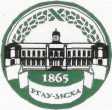 МИНИСТЕРСТВО СЕЛЬСКОГО ХОЗЯЙСТВА РОССИЙСКОЙ ФЕДЕРАЦИИФедеральное государственное Бюджетное образовательное учреждениевысшего образования«российский государственный аграрный университет –МСха имени К.А. Тимирязева»(ФГБОУ ВО ргау - МСХА имени К.А. Тимирязева)
 Принято Ученым советомФГБОУ ВО РГАУ-МСХАимени К.А. ТимирязеваПротокол № __________от «____» ______________ 2020 г.УТВЕРЖДАЮ Ректор ФГБОУ ВО РГАУ-МСХА имени К.А. Тимирязева______________В.И. Трухачев«___» ______________ 2020 г.Согласовано: